Этапы введения обновленных ФГОС НОО и ООО в Братском районе Обязательное введение ФГОС -21.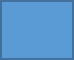  Продолжение обучения по ФГОС -21.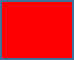 1кл.2 кл.3 кл.4 кл.5 кл.6 кл.7 кл.8 кл.9 кл.2022-232023-242024-252025-262026-272027 -28